18.04. 2018г. состоялся   семинар   секции «Детство. Неонатология».                          Мероприятие проходило по адресу: г. Санкт – Петербург, ул. Итальянская д.25                                          «Городской центр медицинской профилактики». Тема семинара:«Актуальные вопросы в проведении реабилитационных мероприятий в медицинских организациях».С приветственным словом выступила председатель секции «Детство.Неонатология» Морозова Алла Владимировна. 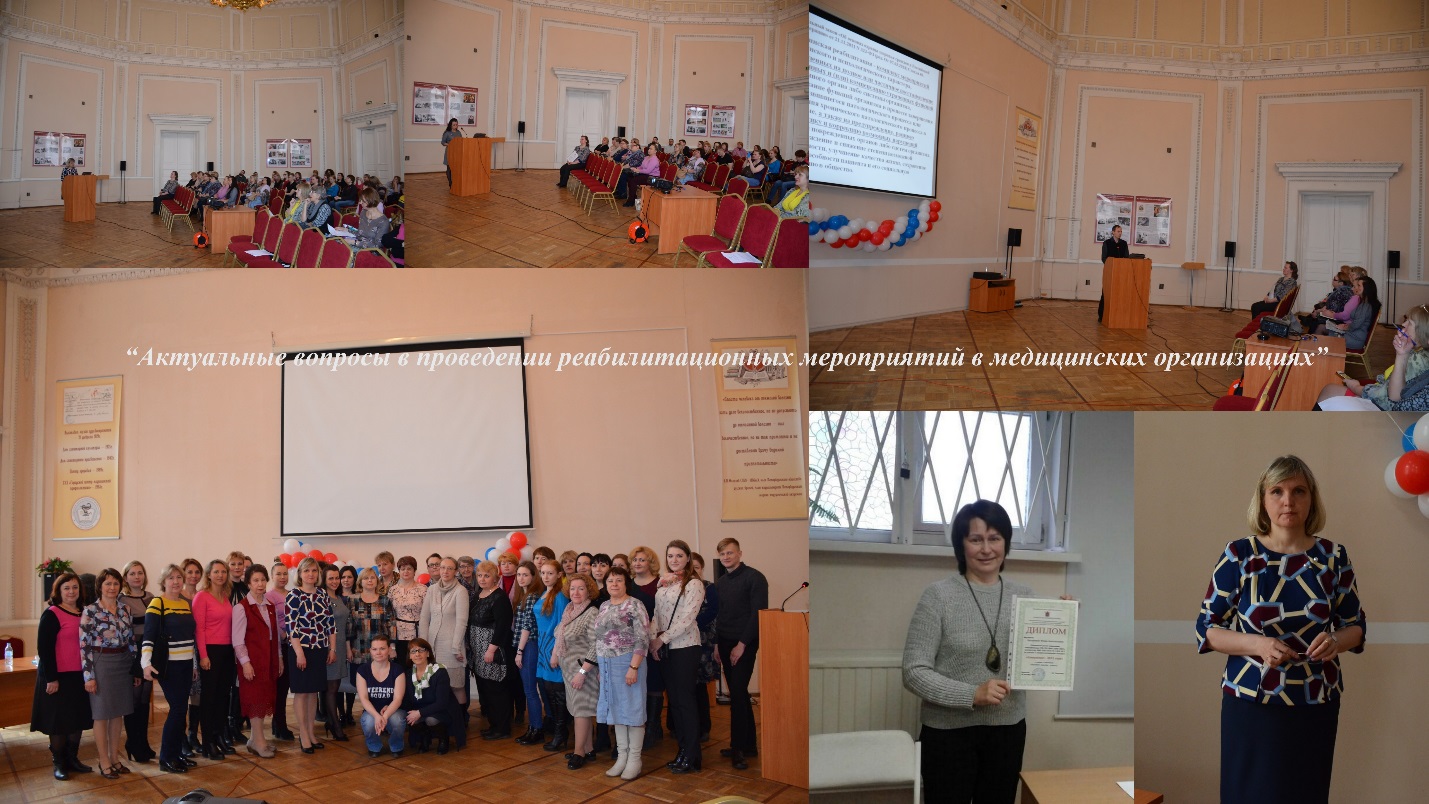 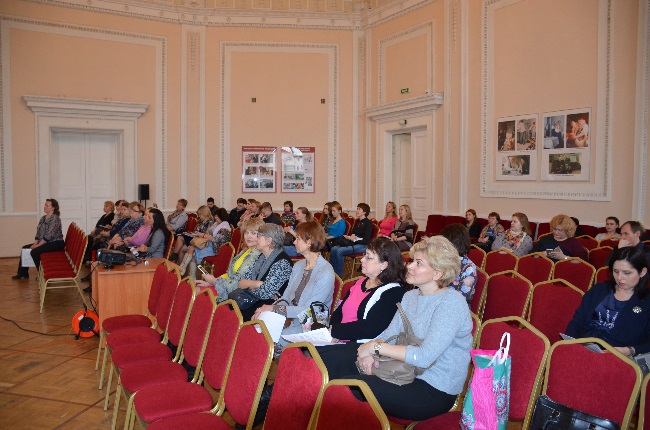 С первым докладом выступила Мороз Людмила Ивановна, преподаватель ЛФК и Массажа  СПб Государственное Бюджетное Учреждение Дополнительного Профессионального Образования. Тема доклада: «Организация реабилитационной помощи в педиатрии». 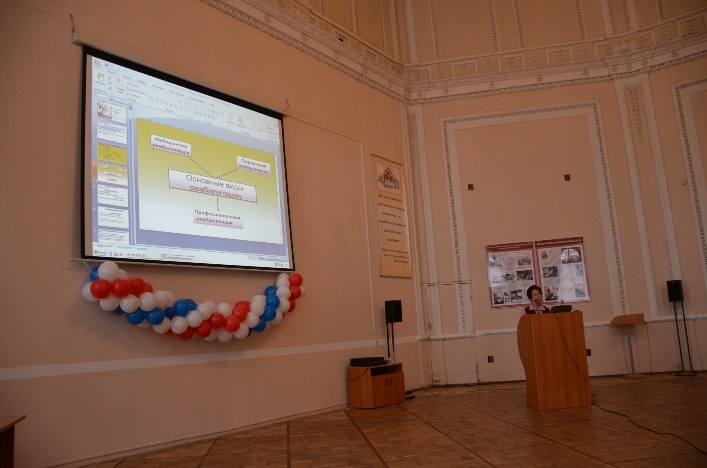 Были рассмотрены системообразующие документы по реабилитации - Федеральный закон от 21.11.2011 N 323-ФЗ (ред. от 03.07.2016) "Об основах охраны здоровья граждан в Российской Федерации" (с изм. и доп., вступ. в силу с 01.01.2017).Статья 40. Медицинская реабилитация и санаторно-курортное лечении. Так же присутствующие познакомились с программой   медицинской реабилитации пациента, методами реабилитации: •    физические методы реабилитации (электролечение, электростимуляция, лазеротерапия, баротерапия, бальнеотерапия и др.)•        механические методы реабилитации (механотерапия, кинезотерапия.)•        массаж,•        традиционные методы лечения (акупунктура, фитотерапия, мануальная терапия и другие),•        трудотерапия,•        психотерапия,•        логопедическая помощь,•        лечебная физкультура,•        реконструктивная хирургия,•        протезно-ортопедическая помощь (протезирование, ортезирование, сложная ортопедическая обувь),•        санаторно-курортное лечение,•        технические средства медицинской реабилитации (калоприемник, мочеприемник, тренажеры, устройства для введения пищи через стому, парэнтерально, другие технические средства). Были выделены вопросы реабилитации в педиатрии. Реабилитация в педиатрии имеет свою специфику в силу особенностей детского организма. Последствия многих заболеваний, дефекты развития существенно нарушают адаптивные способности детского организма, не позволяя считать такого ребенка вполне здоровым. В уставе ВОЗ определено, что здоровье — это состояние физического, духовного и социального благополучия при отсутствии болезней или физических дефектов. Восстановление здоровья заболевшего ребенка во всех аспектах, в том числе и функциональном, должно быть в центре внимания врача-педиатра.Реабилитация в педиатрии — четко очерченный этап в стройной системе детского здравоохранения. Цель реабилитации в педиатрии — не только вернуть больному ребенку здоровье, но и развить его физические и психические функции до оптимального уровня. Для полноценного восстановления здоровья ребенка нужна качественно новая организация лечебно-реабилитационных мероприятий с широким использованием лечебно-охранительного режима, диетотерапии, фармакологии, ЛФK, массажа, физиотерапии, психотерапии. Были затронуты вопросы по организации работы медицинской сестры в процессе реабилитации. Отмечено, что медицинская сестра выполняет самые разнообразные обязанности, оказываясь в различных ситуациях и часто изменяющихся отношениях с пациентом и его семьей. Весь комплекс подобных взаимоотношений удобно описывать через теорию ролей. С этой точки зрения для медсестры оказываются наиболее значимыми такие  роли:                                                                 А) Сестра как лицо, предоставляющее уход.                                                                                               Б) Сестра как учитель.                                                                                                                    В) Сестра как «адвокат».                                                                                                                                       Г) Сестра как «советник». Сестра действует как постоянный и объективный помощник пациента, вдохновляя его использовать функциональные возможности, помогает пациенту распознать и увидеть сильные стороны личности пациента, организует образ жизни пациента, благоприятный для удовлетворения его потребностей «Интерактивные методы в работе с родителями.  Из опыта работы кабинета ЛФК Детского Поликлинического Отделения» представила инструктор ЛФК  СПб  ГБУЗ ГП   № 3 ДПО № 5 Захарова Юлия Анатольевна. На семинаре она продемонстрировала видео урок, за который Юлия Анатольевна получила Диплом за участие в профессиональном конкурсе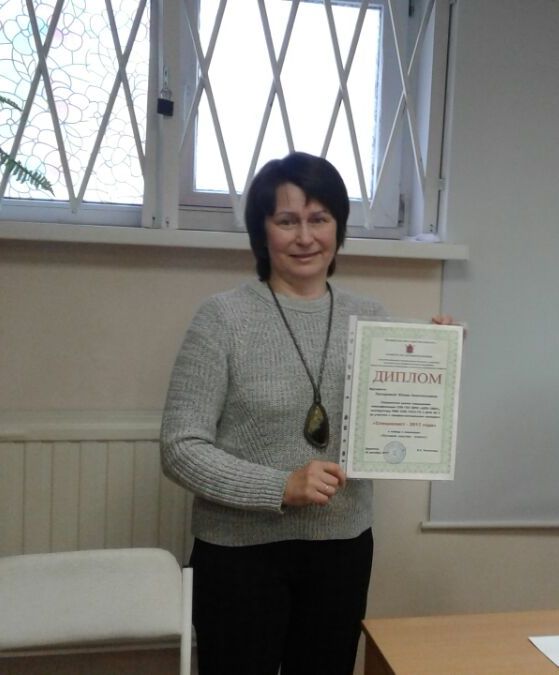  «Специалист – 2017года», номинация «Лучший мастер – класс». "Основные принципы работы и оказания помощи городского центра амбулаторной хирургии и травматологии" представила   Баранникова Елена Владимировна , ДГБ № 2 Старшая медсестра ЦАХТ (центр амбулаторно-хирургической травматологии). 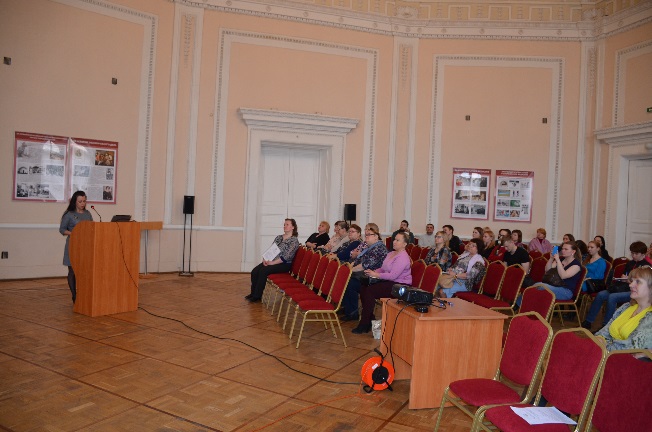  Елена Владимировна  рассказала  о  лечении  врожденных патологий нижних конечностей у новорожденных и детей младшей возрастной группы. Такие как: врожденная косолапость, врожденное вертикальное положение таранной кости, врожденное приведение передних отделов стоп, пяточно-вальгусная косолапость, врожденный передний вывих голени, вывих бедра, дисплазия тазобедренного сустава.Врожденная косолапость является одной из самых частых патологий опорно-двигательного аппарата. Статистические данные по  Санкт-Петербургу-   это 3:1000 живых новорожденных, лечение которых важно начать с первого дня жизни! Для лечения в ДГБ № 2 применяется метод Понсети, который заключается в последовательном наложении гипсовых повязок, корректирую все элементы деформации одновременно. В дальнейшем выполняется подкожная ахиллотомия и фиксация стоп брейсами (отводящая шина) с динамическим наблюдением. Для лечения  остальных  выше указанных заболеваний,  так же применяются самые современные и передовые мировые методики. Детям проводится полное обследование (УЗИ, рентгенография, МРТ) на базе больнице. «Реабилитационные технологии в педиатрии» представил  Заведующий отделением восстановительного лечения ДЛРК  Шелуханов Николай Константинович 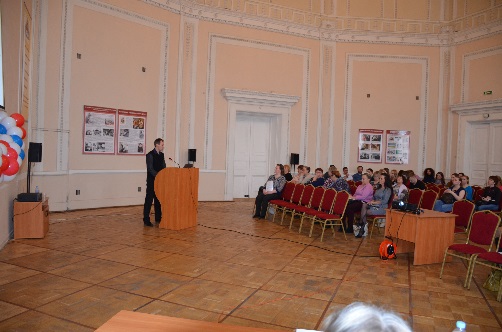 Нормобарическая гипокситерапия. «Горный воздух». О Целебных  эффектах  горного воздуха рассказала Инструктор ЛФК СПб ГБУЗ ГП № 3 ДПО № 24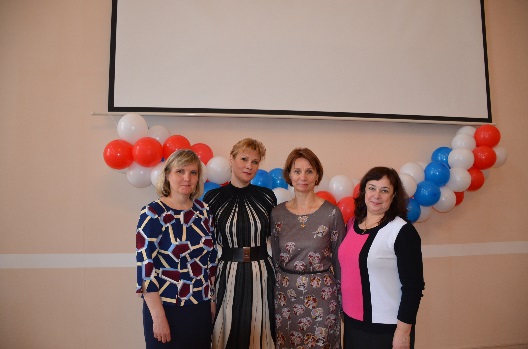 Макарушина  Вера АлександровнаОтделение реабилитации СПб ГБУЗ ГП № 3 ДПО № 24 представила Медсестра ФТО СПб ГБУЗ ГП № 3 ДПО № 24Кирпита Марина Михайловна    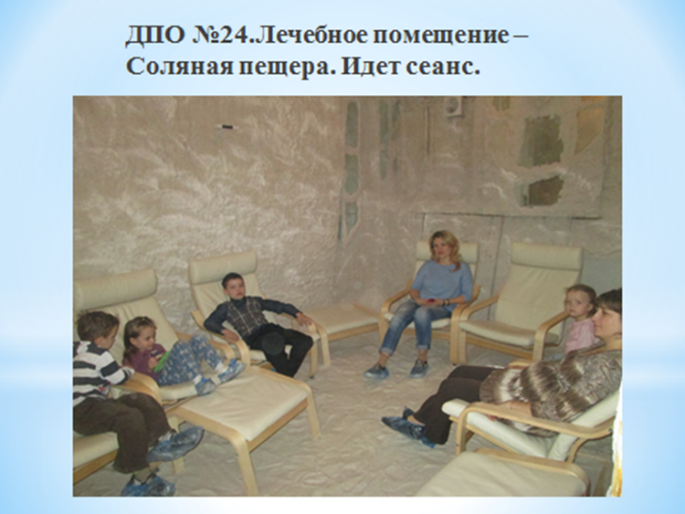 «Лечебное плаванье»                   Петухова Валентина Болеславовна Медсестра отделения реабилитации СПб ГБУЗ ГП № 3 ДПО № 5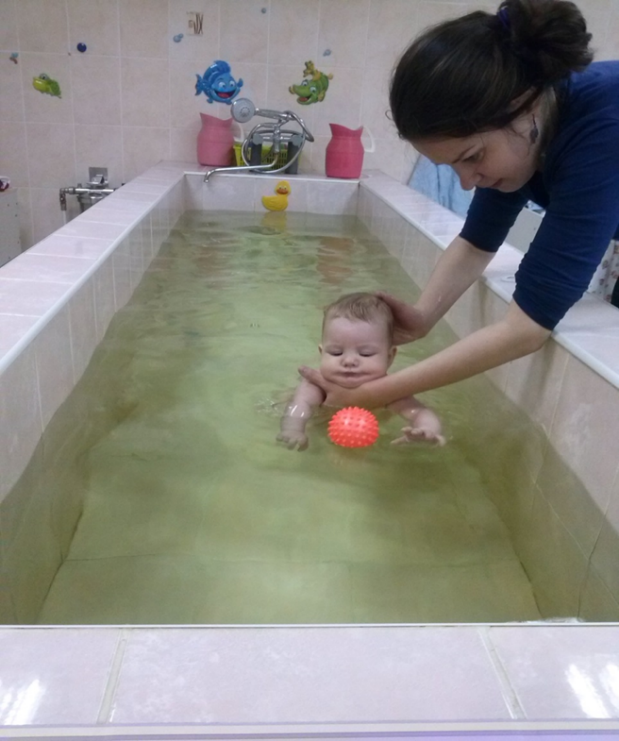 "Реабилитация детей с синдромом "короткой кишки" тему этого доклада представила  Воробец Екатерина ВикторовнаСтаршая медицинская сестра педиатрического отделения Детской городской больницы №1. 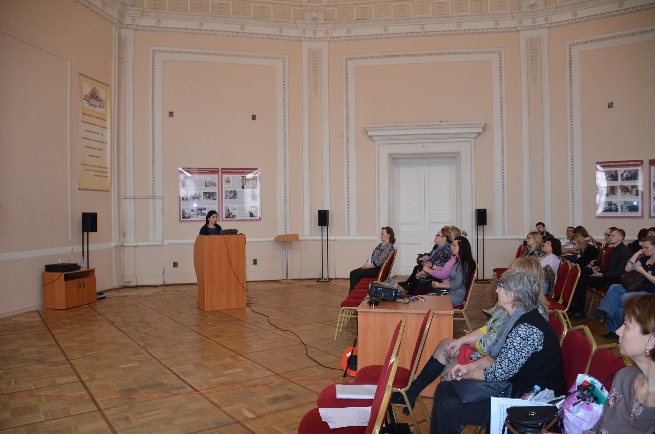 Основой эффективности медицинской реабилитации является система принципов реабилитации и преемственности на всех уровнях оказания медицинской помощи - от «острого» стационара до специализированного реабилитационного центра, отделения или кабинета для проведения ранней медицинской реабилитации, необходимого объема реабилитационных мероприятий на всех этапах ее проведения. В основу реабилитации больного ребенка должны быть положены следующиепринципы:1. Реабилитация больного ребенка должна осуществляться в условияхучреждения, располагающего всеми видами восстановительного лечения,высококвалифицированными кадрами, имеющего в достаточном объемесредства эффективного контроля, а также хорошо налаженную связь сдругими лечебными и реабилитационными учреждениями. 2. Реабилитация заболевшего ребенка должна начинаться на самых раннихстадиях болезни, составляя вначале естественную и органическую частьлечебных мероприятий, дополняя и обогащая комплексное лечение.3. Процесс реабилитации должен осуществляться непрерывно, пока не будетдостигнуто в минимально возможные сроки максимальное восстановлениездоровья и дееспособности ребенка.4. Реабилитация на каждом своем этапе должна носить комплексныйхарактер, под которым подразумевается, прежде всего, объединеннаяединой целью деятельность медицинских работников, педагогов,психологов, социологов и других участников реабилитационногопроцесса.5. Индивидуальный характер как программы реабилитации, так и применяемыхсредств, учитывающих индивидуальные особенности личности ребенка исвоеобразие патологических, морфологических и функциональныхизменений.6. Возвращение заболевшего ребенка к обычным для него условиям жизни,воспитания, учебы, занятий спортом, а при необратимых изменениях -адаптации к новым условиям жизни. Эта тема была впервые затронута и она очень актуальна.Вот такие темы были представлены на семинаре. В конце семинара был пополнен «Сундучок храбрости». Всем БОЛЬШОЕ СПАСИБО, кто не остался равнодушным и принёс маленький подарочек.Хочется выразить слова благодарности всем участникам этого семинара!До новых встреч!